Материалы для Уроков пожарной безопасностиАзбука безопасности - Пожарная безопасность - Все серии | Смешарики 2D. Обучающие мультфильмы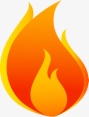 https://youtu.be/CqLfgl8gVn8Детям о пожарной безопасностиhttps://youtu.be/NFQe3LsykooПравила поведения детей при пожаре - мультфильмhttps://vk.com/video-53512893_171262465РЕКОМЕНДАЦИИ для родителей по пожарной безопасности 
 https://sch2065tn.mskobr.ru/info_add/security/rekomendacii_dlya_roditelej_po_pozharnoj_bezopasnosti/Пожарная безопасность. Рекомендации родителям.https://youtu.be/YWu8rT22vugПрезентация 'Правила пожарной безопасности для детей'https://youtu.be/z5CwE4DbtD4